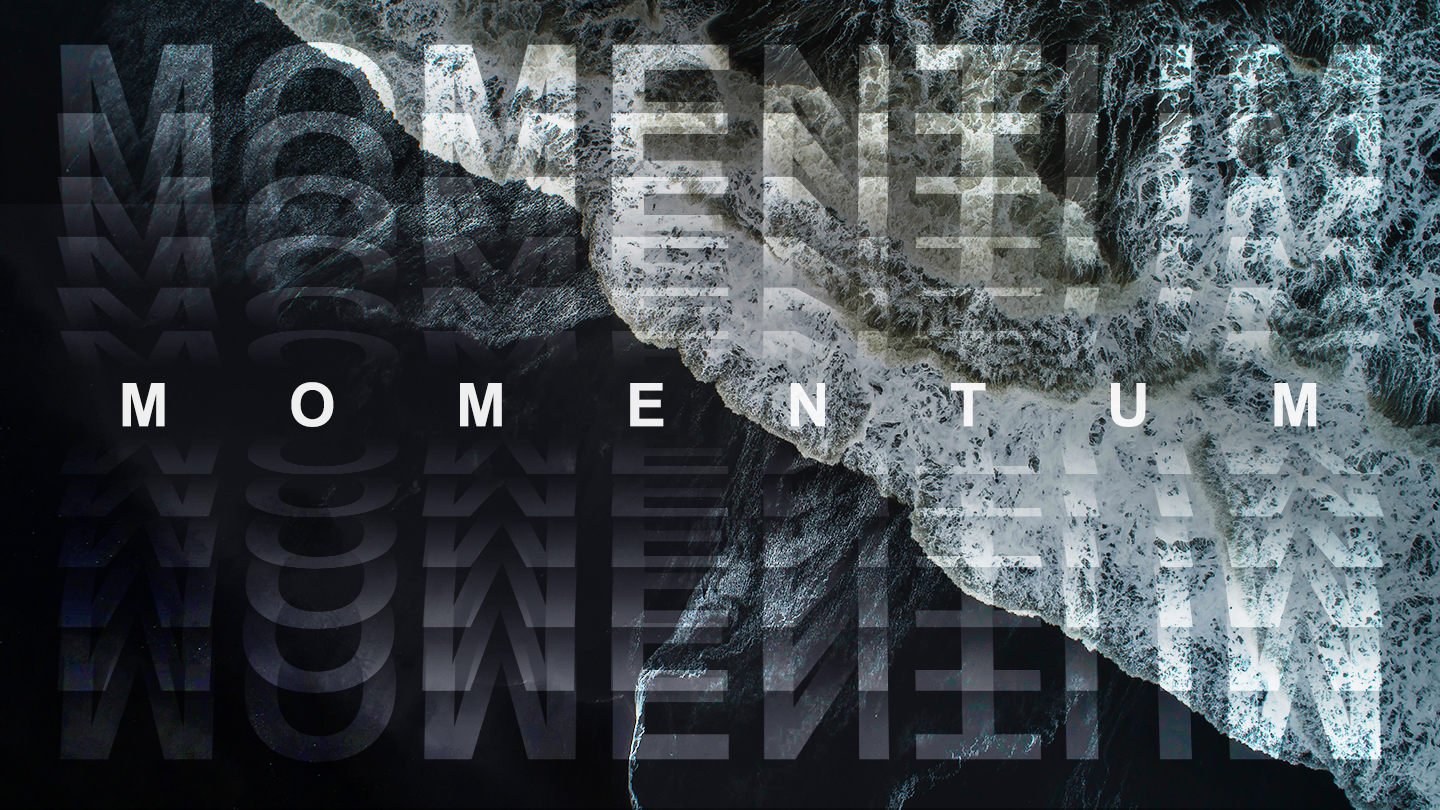 LEADERSHIP IS ABOUT INFLUENCEDR. GLYNN STONE, SENIOR PASTORMOBBERLY BAPTIST CHURCH2 KINGS 6:1-7, CSB “The sons of the prophets said to Elisha, “Please notice that the place where we live under your supervision is too small for us. 2 Please let us go to the Jordan where we can each get a log and can build ourselves a place to live there.” “Go,” he said. 3 Then one said, “Please come with your servants.” “I’ll come,” he answered. 4 So he went with them, and when they came to the Jordan, they cut down trees. 5 As one of them was cutting down a tree, the iron ax head fell into the water, and he cried out, “Oh, my master, it was borrowed!” 6 Then the man of God asked, “Where did it fall?” When he showed him the place, the man of God cut a piece of wood, threw it there, and made the iron float. 7 Then he said, “Pick it up.” So he reached out and took it.”NOTES:We need each other as we experience growth.We need each other as we expect transitions.We need each other as we endure crisis.